Организация дополнительного профессионального образования частное учреждение «Новороссийский специализированный институтподготовки кадров»ОДПО ЧУ «Новороссийский специализированный институт подготовки кадров»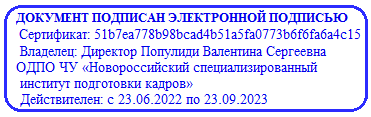  «УТВЕРЖДАЮ»                                                                                                              ОДПО ЧУ «Новороссийский специализированный институт подготовки кадров»_____________________В.С. Популиди22 ноября 2021 г.ОСНОВНАЯ ОБРАЗОВАТЕЛЬНАЯ ПРОГРАММАПРОФЕССИОНАЛЬНОГО ОБУЧЕНИЯ   Программа о профессиональной подготовке рабочих, и служащего13138 «КОСМЕТИК» 3-го РАЗРЯДА(в соответствии с профессиональным стандартом 33.002 «Специалист по предоставлению бытовых косметических  услуг»)(очная, очно-заочная форма обучения с применением дистанционных технологий)               Срок обучения –  320 часов до 2-х месяцев-(очная форма обучения)                       Новороссийск 2021 г.СодержаниеКомплект рабочих учебных программ по профессии «Косметик»
(профессиональная подготовка)
Квалификация –Косметик 3-го разряда
Срок обучения – 320 часов            I.Пояснительная запискаОсновная программа профессионального обучения (далее - Программа) предназначена для профессиональной подготовки квалифицированных рабочих по профессии 13138 «Косметик» 3 разрядаПрограмма предназначена для подготовки специалистов по эстетической косметологии, овладения общими и частными методиками и техниками эстетической косметологии.Программа разработана в соответствии с: - Федеральный закон от 29 декабря 2012 г. №273-Ф3 «Об образовании в Российской Федерации»;-  Приказ Министерства образования и науки Российской Федерации от 02. 07. 2013г. №513 «Об утверждении перечня профессий рабочих, должностей служащих, по которым осуществляется профессиональное обучение» (с изменениями, внесенными Минобрнауки России от 16. 12. 2013г. №1348);-  Общероссийский классификатор профессий рабочих, должностей служащих и тарифных разрядов ОК 016-94 (с изменениями, внесенными приказом Росстандарта от 19 июня 2012 г. № 112-ст);-  Приказ Министерства образования и науки Российской Федерации от 18 апреля 2013 г. №292 «Об утверждении порядка организации и осуществления образовательной деятельности по основным программам профессионального обучения»;- Приказ Министерства труда и социальной защиты РФ от 22 декабря 2014 г. N 1069н
"Об утверждении профессионального стандарта "Специалист по предоставлению бытовых косметических услуг"Цель программы профессионального обучения: получение компетенции, необходимой для выполнения нового вида профессиональной деятельности, приобретения новой квалификации, совершенствование теоретических знаний и практических навыков специалистов.2. Область применения2.1. Категория слушателей: Базовым уровнем образования слушателей является среднее общее образование. Лица в возрасте до восемнадцати лет допускаются к освоению основных программ профессионального обучения по программам профессиональной подготовки по профессиям рабочих, должностям служащих при условии их обучения по основным общеобразовательным программам или образовательным программам среднего профессионального образования, предусматривающим получение среднего общего образования.2.2. Сфера применения слушателями полученных профессиональных компетенций, умений, знаний: отделения и кабинеты косметологии.3. Характеристика подготовки по программе:3.1. Нормативный срок освоения программы – 320 часов.3.2. Режим обучения (количество часов в неделю) – в соответствии с расписанием занятий.   До 6 ак. часов в день3.3. Форма обучения – очная3.4. Итоговая аттестация – квалификационный экзамен: 6 час  II. ОБЩЕЕ ПОЛОЖЕНИЯОсновная образовательная программа профессионального обучения - программа профессиональной подготовки по профессии «Косметик» (далее – программа), предназначена для подготовки лиц, различного возраста, включая лиц с ограниченными возможностями здоровья с возможностью работы по профессии: Косметик, уровень квалификации – 3 разряд.Программа содержит планируемые результаты обучения, календарный учебный график, учебный план, рабочие программы учебных дисциплин, организационно-педагогические условия реализации программы, оценочные материалы.III. ТРУДОВЫЕ ФУНКЦИИОценка состояния кожи, определение и согласование с клиентом вида гигиенической чисткиПодбор профессиональных средств и препаратов для гигиенической чистки                 Тестирование кожи                                                                                                                        Выполнение чистки лица и (или) шеи, зоны декольте различными способами                   Консультирование клиента по уходу за кожей лица, шеи в домашних условиях с применением косметических средств                                                                                                                          Рационально организовывать рабочее место, соблюдать правила санитарии и гигиены, требования безопасности.                                                                                                                   Производить дезинфекцию и стерилизацию инструментов и расходных материалов  Производить санитарно-гигиеническую, бактерицидную обработку рабочего места   Использовать оборудование, приспособления, инструменты в соответствии с правилами эксплуатации.                                                                                                                               Определять вид необходимой косметической услуги в соответствии с состоянием кожи, возрастными особенностями и пожеланием клиента                                                                   Выполнение косметического массажа лица, шеи и зоны декольте                                           Выполнение различных косметических масок для лица, шеи и зоны декольте                                               Окраска бровей и ресниц, коррекция формы бровей      Предоставление косметических услуг по уходу за телом:                                                  Эстетическая коррекция волосяного покрова частей тела  (голень, бедро, впадины, область бикини) различными способами1.1. Общая характеристика программы Реализация программы проходит в очной форме обучения. Обучение по программе осуществляется в составе учебной группы. Продолжительность обучения по программе 320 часов. К концу обучения каждый обучающийся должен уметь выполнять все виды работ, предусмотренные профессиональным стандартом.  Квалификационная характеристика Косметик 3-го разрядаХарактеристика работ. Выполнение массаж лица, шеи и кожи головы. Чистка лица гигиеническая, вакуумная и др. Наложение питательных, дезинфицирующих масок. Проведение отшелушивающих процедур, парафиновые укутывания кистей рук. Поправка бровей, окраска бровей и ресниц, завивка ресниц. Должен знать: основы анатомии и физиологии, строение и свойства кожи; правила и способы выполнения работ; устройство и правила эксплуатации применяемого оборудования и инструмента; виды материалов, препаратов, их назначение и нормы расхода; правила санитарии и гигиены; правила обслуживания клиентов.1.3. Вид профессиональной деятельности У выпускников, освоивших программу, в соответствии с профессиональным стандартом формируются профессиональные компетенции для работы в соответствующей сфере деятельности. Вид профессиональной деятельности - предоставление Бытовых косметических услугОсновная цель вида профессиональной деятельности: Предоставление услуг по косметическому уходу за лицом и телом путем механического, физического и химического воздействия в целях омоложения и коррекции проблемных зон, а также придания лицу индивидуальной выразительности, с использованием косметических средств; услуги выполняются для удовлетворения эстетических потребностей клиента в соответствии с его пожеланиями, направлениями моды и с учетом его индивидуальных особенностей 1.4. Организационно-педагогические условия:Технология обучения. Программа содержит теоретические и практические вопросы эстетической косметологии, ряд необходимых тем смежных дисциплин, а также предусматривает обучение практическим навыкам, необходимых специалисту для выполнения профессиональных обязанностей.При обучении слушателей учитываются следующие направления: адаптация образовательных программ и квалификаций к общеевропейским требованиям и требованиям государственного медицинского стандарта, соблюдение принципов стандартизации как в освоении умений и навыков, так и в оценке знаний, создание модели обучения на основе научной организации учебного процесса.1.5. Цель реализации программы:Целью реализации программы является профессиональная подготовка по Профессии 13138 Косметик в соответствии с требованиями профессионального стандарта "специалист по предоставлению бытовых косметических услуг", утвержденный приказом от 22 декабря 2016 г. n 1069, квалификационной характеристикой по профессии косметик 3 разряда, с выдачей свидетельства о профессии рабочего, должности служащего с присвоением квалификации, Косметик 3 разряда. Планируемые результаты обученияВ результате освоения данной программы профессионального обучения, обучающийся должен приобрести профессиональную компетенцию, необходимую для профессиональной деятельности в сфере предоставлениякосметических услуг по уходу за кожей лица, шеи и зоны декольте, долженИметь практический опыт:- Выполнения гигиенической чистки лица, шеи и зоны декольте различными способами- Выполнения косметического массажа лица, шеи и зоны декольте- Выполнения различных косметических масок для лица, шеи и зоны декольте- Окраска бровей и ресниц, коррекция формы бровей- Эстетической коррекции волосяного покрова лица, шеи и зоны декольте различными способамиуметь:- пользоваться нормативными правовыми документами и инструкциями- самостоятельно выполнять массаж лица, шеи, волосистой части головы;гигиеническую чистку кожи лица, окраску бровей и ресниц, оформлениебровей пинцетом, эстетическую коррекцию волосяного покрова лица, шеи и зоны декольте различными способамизнать:- основы микробиологии и эпидемиологии, особенности строения ифизиологию кожи и волос, классификацию и физиологию микробов, виды инфекций и пути ее распространения и предупреждения- правила санитарии и гигиены, правила дезинфекции и стерилизации инструмента, правила и способы оказания доврачебной помощи- правила пожарной и электробезопасности - нормы и правила поведения и общения в деловой и профессиональнойобстановке- основы технологии выполнения гигиеническо–профилактических работ по уходу за кожей1.7 Общие (ОК) и профессиональные (ПК) компетенцииОК 1 Понимать сущность и социальную значимость своей профессии, проявлять к ней устойчивый интерес. ОК 2 Организовывать собственную деятельность, выбирать типовые методы и способы выполнения профессиональных задач, оценивать их эффективность и качество. ОК 3 Осуществлять поиск и использование информации, необходимой для эффективного выполнения профессиональных задач, профессионального и личностного развития. ОК 4 Использовать информационно-коммуникационные технологии в профессиональной деятельности. ОК 5 Работать в коллективе и в команде, эффективно общаться с коллегами, руководством, потребителями. ОК 6 Самостоятельно определять задачи профессионального и личностного развития, заниматься самообразованием, осознанно планировать повышение квалификации. ОК 7 Ориентироваться в условиях частой смены технологий в профессиональной деятельности. Выполнение комплексного очищения лица и (или) шеи, зоны декольте различными способамиПК.1.1. Подготовительные работы по обслуживанию КлиентовПК.1.2. Выполнять чистку лица и (или) шеи, зоны декольте различными способамиПК 1.3. Выполнять заключительные работы по обслуживанию клиентов.Выполнение различных косметических масок для лица, шеи и зоны декольтеПК.2.1. Подготовительные работы по обслуживанию КлиентовПК.2.2. Нанесение различных косметических масокПК 2.3. Выполнять заключительные работы по обслуживанию клиентов.Выполнение косметического массажа лица, шеи и зоны декольте
ПК.3.1. Подготовительные работы по обслуживанию КлиентовПК.3.2 Выполнение различных видов косметического массажаПК.3.3. Выполнять заключительные работы по обслуживанию клиентовОкраска бровей и ресниц, коррекция формы бровейПК.4.1. Подготовительные работы по обслуживанию КлиентовПК.4.2. Выполнение окраски бровей, ресниц различными способамиПК.4.3. Выполнение коррекции формы бровей различными способамиПК.4.4. Выполнять заключительные работы по обслуживанию клиентовЭстетическая коррекция волосяного покрова лица, шеи и зоны декольте различнымиспособамиПК.5.1. Подготовительные работы по обслуживанию КлиентовПК.5.2. Выполнение восковой, механической коррекции волосяного покрова, шугарингаПК.5.3. Выполнять заключительные работы по обслуживанию клиентов1.8 Требования к уровню образованияЛица, имеющие медицинское Образование, а также без медицинского образования.1.9 Нормативный срок освоения программы: 320 академических часов1.10 Форма обучения-очнаяIV. ПРОГРАММНО-ЦЕЛЕВАЯ УСТАНОВКАЦикл: «эстетическая косметология».Должность: «косметолог-эстетист».Лицам, успешно прошедшим итоговую аттестацию (квалификационный экзамен), выдается свидетельство о присвоении профессии косметик 3 разряда.1.1. ОБЩАЯ ХАРАКТЕРИСТИКА ПРОГРАММЫУЧЕБНЫЙ ПЛАН
программы профессиональной подготовки работников                                                                   по профессии «Косметик» 3-го разрядаУЧЕБНО – ТЕМАТИЧЕСКИЙ ПЛАН
программы профессиональной подготовки работников                                                                   по профессии «Косметик» 3-го разряда КАЛЕНДАРНЫЙ УЧЕБНЫЙ ГРАФИККалендарный учебный график может быть изменён и составляется при зачислении слушателя на курс и может быть представлен в виде расписания занятий, утвержденного директором ОДПО ЧУ «Новороссийский специализированный институт подготовки кадров» до начала занятий по программе.СОДЕРЖАНИЕ УЧЕБНЫХ ДИСЦИПЛИНДИСЦИПЛИНЫ № 1 «ЭСТЕТИЧЕСКАЯ КОСМЕТОЛОГИЯ»Программа учебной дисциплины является частью основной образовательной программы профессионального обучения – программа профессиональной подготовки по профессии «Косметик», разработана и утверждена директором ОДПО ЧУ «Новороссийский специализированный институт подготовки кадров» с учетом требований рынка труда, на основе установленных квалификационных требований.Цели и задачи дисциплины – требования к результатам освоения дисциплиныВ результате освоения дисциплины обучающийся должен уметь:Выбирать средства химической дезинфекции для кожи, для рабочих поверхностей и инструментов;Применять навыки профилактики инфекционных и профзаболеваний;-  Обрабатывать инструменты и материалы для косметических кабинетов.Дезинфицировать, проводить пред стерилизационную очистку и стерилизацию инструментов.- Оказывать первую медицинскую помощь при ожогах, порезах, обмороках, поражениях электрическим токомВ результате освоения дисциплины обучающийся должен знать: - Законодательство о санитарном минимуме, санитарные правила в работе косметолога.средства химической дезинфекции для кожи, для рабочих поверхностей и инструментов;- Санитарные требования к белью для обслуживания клиентов:профилактику инфекционных и профзаболеваний;принцип и способы дезинфекции, принцип и способы пред стерилизационные очистки   инструментов,принцип и способы стерилизации,                                                                                                        -  принцип оказания  первой помощи при ожогах, порезах, обмороках, поражении электрическим током В результате освоения дисциплины № 3 «Охрана труда, электро и пожарная безопасность» обучающийся должен уметь:пользоваться электрическими приборами соблюдать технику безопасности и выполнение противопожарных мероприятий при работе в косметических кабинетахВ результате освоения дисциплины обучающийся должен знать:Правила пользования электрическими приборами;Внешние признаки поломок электрических приборов;Правила поведения при пожаре, схемы эвакуацииТематический план учебной дисциплины     1. предмет. Введение в курс «Эстетическая косметология»Тема 1.1 Введение в специальность. Вводное занятие. Предмет косметологии. Для того чтобы разобраться в том, что же такое косметология, кто такие косметологи и эстетисты, какое у них должно быть образование, что нужно для того, чтобы стать профессионалами с большой буквы, а не мастеровыми с примитивными знаниями, остановимся на классификации общей косметологии-сплава науки, искусства, множества дисциплин и прикладного мастерства.Тема 1.2. Санитария и гигиена. Понятие о санитарии и гигиене. Значение санитарии и гигиены в работе косметолога. Законодательство о санитарном минимуме. Санитарные правила в работе косметолога. Тема 1.3. Основы микробиологии и эпидемиологии. Микробы и микробиология. Классификация и физиология микробов. Понятие об инфекции. Источники заражения: больные, бациллоносители, пища, внешняя среда (воздух, вода, почва). Иммунитет – самозащита организма (естественный, искусственный, врожденный и приобретенный).  Тема 1.4. Асептика и антисептика                                                                                                                                                                     Понятие об асептике и антисептике. Антисептические средства (химические и биологические), способы их применения. Обработка инструментов и материалов для косметических кабинетов и правила их хранения.  Тема 1.5. Профессиональная гигиена. Гигиена производства, санитарные требования. Состав воздуха, нормы площади помещений косметических кабинетов. Вентиляция естественная и искусственная. Отопление местное и центральное. Освещение естественное и искусственное. Отделка помещений. Общий порядок и санитарное содержание косметических кабинетов. Санитарные требования к белью для обслуживания клиентов. Дезинфекция инструментов. Дезинфицирующие средства для рук, лица. Краткая характеристика, правила применения и хранения их. Санитарно-гигиенические требования 	к сотрудникам кабинета: личная гигиена, чистота спецодежды, белья, медосмотры.  Тема 1.6. Первая медицинская помощь.Первая помощь при несчастных случаях. Оказание первой помощи при ожогах, порезах, обмороках, поражении электрическим током и т.д. Тема 1.7 Охрана труда, электро и пожарная безопасность.                             Вводный инструктаж по охране труда, электро и пожарной безопасности. Охрана труда: 1) Должностные обязанности мастера. 2) Травматизм и профзаболевания, меры их предупреждения.   3) Соблюдение правил безопасности труда, производственной санитарии и трудовой дисциплины.   4) Правила безопасности при работе с косметическими средствами, другими веществами, вызывающими аллергические заболевания, режущими инструментами.  5) Требования к одежде, кабинету и рабочему месту косметика.  6) Соблюдение правил безопасности в работе с режущими и колющими инструментами.Техника безопасности и противопожарные мероприятия.Соблюдение техники безопасности и выполнение противопожарных мероприятий при работе в косметических кабинетах: 1) Пожарная безопасность.  2) Причины пожаров, их предупреждение. 3) Правила поведения при пожаре, порядок вызова пожарной, команды. 4) Правила пользования первичными средствами пожаротушения. 5) Мероприятия по обеспечению пожарной безопасности. 6) Схемы эвакуации          Электробезопасность: 1) Соблюдение правил работы с электроприборами. 2) Внешние признаки поломок электрических приборов 3) Виды электротравм. 4) Требования электробезопасностиЭлектрические аппараты, в практике косметических кабинетов: вапоризатор, стерилизатор, паровая ванна. Правила их применения, неисправности в работе, меры предупреждения и устранения.    Тема 1.8. Зачет по дисциплине (тестирование)Информационное обеспечение обученияПеречень рекомендуемых учебных изданий, Интернет-ресурсов, дополнительной литературы к учебной дисциплине «Введение в курс «эстетическая косметология»Основные источники (печатные издания):Леонтьев О.В., Законодательство России о здравоохранеии: учебное пособие, СПб. СпецЛит, 2013Некрасова-Штайн Л.В., Виссарионов В.А., Бурылина О.М. , Пашук Л.К. Актуальные вопросы лицензирования и организации косметологических учреждений (сборник правовой документации с комментариями). – М.: - 2008Виссарионов В.А., Бурылина О.М, Некрасова-Штайн Л.В., Актуальные вопросы организации эстетической медицины в современной России (сборник правовой документации по косметологии, пластической хирургии и физиотерапии в косметологии). – М.: - 2010Основные источники (электронные издания):1.http://1nep.ru2.http://meduniver.com/Medical/Book/8.html3. .http://edu.garant.ruДополнительные источники (печатные издания) 4. Н.В. Чеботорёва Настольная книга косметолога.  Руководство для косметологовДополнительные источники (электронные издания)http://gigabaza.ru/doc/90979-p35.htmlДИСЦИПЛИНА № 2 МАТЕРИАЛОВЕДЕНИЕПрограмма учебной дисциплины является частью основной образовательной программы профессионального обучения – программа профессиональной подготовки по профессии «Косметик», разработана и утверждена директором Частного образовательного учреждения дополнительного профессионального образования «Учебного центра «ВИКИ» с учетом требований рынка труда, на основе установленных квалификационных требований.Цели и задачи дисциплины – требования к результатам освоения дисциплиныЦелью данной дисциплины является овладение знаниями по составу профессиональных материалов, умение диагностировать и консультировать по данному вопросу.В результате освоения дисциплины студент должен знать:-распознавать ассортимент материалов, оборудования и инструментов по видам- правила хранения инструментов, материалов, оборудования-  классификацию косметических средств- мероприятия по подготовке и уборке рабочего места- нормы расхода материалов- санитарные требования к рабочему месту. В результате освоения дисциплины студент должен уметь:-использовать инструменты, оборудование и материалы в соответствии с их назначением.-обеспечить хранение материалов, инструментов, оборудования-ориентироваться в классификации косметических средств- проводить мероприятия по подготовке, обработке и уборке рабочего места- Рассчитывать нормы расхода материалов.Тематический план учебной дисциплины   
2. предмет. МатериаловедениеСОДЕРЖАНИЕ ПРОГРАММЫ
Тема 2.1. Инструмент и оборудованиеОсновные сведения о косметических кабинетах и их оборудовании.Помещение, устройство и оборудование косметических кабинетов. Санитарно-гигиенические требования к косметическим кабинетам. Инвентарь, аппаратура, инструменты и белье для косметических кабинетов. Утвержденные нормы расхода материалов.Тема 2.2. Классификация косметических средств (профессиональная линейка)Гигиенические и косметические средства. Производство парфюмерно-косметических изделий. Основное сырье, используемое в производстве косметических средств. Жиры и масла. Воски животные и растительные. Углеводы, кислоты, щелочи, спирты. Эмульгаторы, нефтепродукты. Консерванты. Отдушки. Белковые продукты. Витамины. Биологически активные вещества растительного происхождения. Виды современных косметических и гигиенических средств, применяемых в практике косметических кабинетов и в домашних условиях. Средства по уходу за кожей. Виды, состав, свойства. Косметические кремы: питательные, увлажняющие, смягчающие, тонизирующие, отбеливающие, противовоспалительные, отшелушивающие, защитные с антисептиками, характеристика и требования к ним. Глубоко увлажняющий лифтинг. Трансдермальная пленка для интенсивного ухода за кожей в любом возрасте. Крем – маски. Маска-пленка-скраб. Лосьоны, тоники, косметические молочко и сливки, пенки для умывания. Массажные кремы, кремы для похудения, депиляторы, молочко для загара. Кремы для век, ногтей, рук и ног.  Фито косметика. Кремы фруктовые, растительные. Соли океанические. Глина белая и голубая. Тема 10.1 Устройство процедурного кабинета. Диагностические тесты. Устройство процедурного (косметологического) кабинета. Оснащение. Санитарно-эпидемиологический режим. Обработка инструментов. Правила укладки пациента для проведения процедуры. Температурный режим в помещении. Информационное обеспечение обученияПеречень рекомендуемых учебных изданий, Интернет-ресурсов, дополнительной литературы к учебной дисциплине «Введение в курс «эстетическая косметология»Основные источники (печатные издания):Леонтьев О.В., Законодательство России о здравоохранении: учебное пособие, СПб.: Спец Лит, 2013Некрасова-Штайн Л.В., Виссарионов В.А., Бурылина О.М. , Пашук Л.К. Актуальные вопросы лицензирования и организации косметологических учреждений (сборник правовой документации с комментариями). – М.: - 2008Виссарионов В.А., Бурылина О.М, Некрасова-Штайн Л.В., Актуальные вопросы организации эстетической медицины в современной России (сборник правовой документации по косметологии, пластической хирургии и физиотерапии в косметологии). – М.: - 2010Основные источники (электронные издания):1.http://1nep.ru2.http://meduniver.com/Medical/Book/8.html3. .http://edu.garant.ruДополнительные источники (печатные издания)Чернова О.В. Руководство для медицинской сестры процедурного кабинета, Ростов н/Д:Феникс, 2009Справочник по асептике и антисептике для медицинских сестер. -  Ростов н/Д:Феникс, 2009Дополнительные источники (электронные издания)http://gigabaza.ru/doc/90979-p35.htmlДИСЦИПЛИНА № 3 «ДЕЛОВАЯ КУЛЬТУРА»В результате освоения дисциплины «обучающийся должен уметь:- Определять целевую аудиторию клиентов- Определять точку контакта клиента- Осуществлять обслуживание клиента с учетом сервисных норм- Рассчитывать сумму среднего чека - Внедрять систему по увеличению среднего чека- Определять темперамент и характер человека по внешнему виду;- Разделять мораль и этику;- Определять сферы действия этикета;- Применять эстетическую культуру в практике; - Разрешать разные виды конфликтов.В результате освоения дисциплины обучающийся должен знать:- Алгоритм сервиса обслуживания;- Оптимальный набор услуг, которые пользуются спросом и удовлетворят потребности клиента- Классификацию салонов и услуг;- Стандарты качества работы салона;- Как избежать потери клиента;- Понятия культуры обслуживания;- Психологические основы общения;- Роль психологии в повышении культуры общения;- Общее понятие о личности, процессе ее формирования;- Психологическую структуру личности;- Способ зависимости профессиональных качеств от психических свойств личности;-Понятие об этической культуре;- Основные категории этики- Роль морали в формировании личности, в поведении человека- Влияние этической культуры на процесс общения в сфере услуг. - Типы конфликтов: внутри личностный межличностный, межгрупповой, их характеристика. - Способы разрешения конфликтов. Стратегия и правила поведения в конфликтной ситуации. «Маркетинг в салоне красоты» обучающийся должен уметь:- Определять целевую аудиторию клиентов- Определять точку контакта клиента- Осуществлять обслуживание клиента с учетом сервисных норм- Рассчитывать сумму среднего чека - Внедрять систему по увеличению среднего чека- Определять темперамент и характер человека по внешнему виду;- Разделять мораль и этику;- Определять сферы действия этикета;- Применять эстетическую культуру в практике; - Разрешать разные виды конфликтов.В результате освоения дисциплины обучающийся должен знать:- Алгоритм сервиса обслуживания;- Оптимальный набор услуг, которые пользуются спросом и удовлетворят потребности клиента- Классификацию салонов и услуг;- Стандарты качества работы салона;- Как избежать потери клиента;- Понятия культуры обслуживания;- Психологические основы общения;- Роль психологии в повышении культуры общения;- Общее понятие о личности, процессе ее формирования;- Психологическую структуру личности;- Способ зависимости профессиональных качеств от психических свойств личности;-Понятие об этической культуре;- Основные категории этики- Роль морали в формировании личности, в поведении человека- Влияние этической культуры на процесс общения в сфере услуг. - Типы конфликтов: внутри личностный межличностный, межгрупповой, их характеристика. - Способы разрешения конфликтов. Стратегия и правила поведения в конфликтной ситуации.Тематический план учебной дисциплины3. предмет Деловая культура и психология общенияСОДЕРЖАНИЕ ПРОГРАММЫ
Тема 3.1 Общие сведения об этической культуре
Понятия «этика» и «мораль». Важнейшие категории этики. Нормы морали, правила нравственности. Понятие об этике делового общения. Совесть, долг, достоинство, скромность, благородство – общечеловеческие моральные принципы и нормы.
Тема 3.2 Профессиональная этика.
Общение – основа человеческого бытия. Конфликты в деловом общении
Понятие «профессиональная этика». Профессиональные моральные нормы – вежливость, предупредительность, тактичность, трудолюбие. Корректное поведение, такт и чувство меры. Моральные требования, предъявляемые к работникам сферы услуг. 
Процесс общения – понятие. Основа общения. Деловое общение – понятие, основная задача. Умение общаться. Абстрактные типы собеседников – вздорный человек, «нигилист»; позитивный человек; всезнайка; болтун; трусишка; хладнокровный неприступный собеседник; незаинтересованный собеседник; «важная птица»; почемучка.
Классификация общения. Формы общения – непосредственное, прямое и косвенное, межличностное, массовое.
Три основных типа межличностного общения: императивное манипулятивное и диалогическое. Многофункциональность общения. Пять основных функций. Виды общения: «контакт масок»; примитивное общение; формально-ролевое общение; деловое общение; светское общение. Вербальные (словесные) и невербальные средства общения. Стороны общения: коммуникативная, интерактивная, перцептивная.
Роль восприятия в процессе общения. Факторы, встречающиеся при восприятии людьми друг друга. Типичные искажения при восприятии: эффект ореола, эффект проекции; эффект упреждения или эффект первичности и новизны.
Общение как взаимодействие. Наиболее распространенные формы взаимодействия.
Общение как коммуникация. Коммуникативные барьеры. Роль невербального общения в межличностном взаимодействии. Виды невербальных средств общения.
Конфликт и его структура. Типы конфликтов: внутри-личностный межличностный, межгрупповой, их характеристика. Понятие о конфликтогенах. Типы конфликтов, их характеристика. Формулы конфликтов. Конфликтная ситуация. Разрешение конфликта, способы, их характеристика. Стратегия и правила поведения в конфликтной ситуации.Профессиональная психологияПсихологические основы общения. Роль психологии в повышении культуры общения. Общее понятие о личности, процессе ее формирования. Психологическая структура личности. Способ определения темперамента и характера человека по внешнему виду. Зависимость профессиональных качеств от психических свойств личности. Понятие о профессиональной направленности личности. Специфика трудовой деятельности работника контактной зоны. Ее компоненты: коммуникативный, конструкторский, организационный. Коммуникативные умения и навыки. Характеристика процесса общения с психологической точки зрения. Психологические этапы процесса обслуживания клиента в косметическом кабинете. Индивидуальный подход. Значение 	установления психологического контакта.Понятие об этической культуре. Мораль и этика. Основные категории этики. Роль морали в формировании личности, в поведении человека. 
Практическая работа № 1. Профессиональное поведение мастера в различных жизненных ситуациях.
Практическая работа № 2. Решение конфликтных ситуаций.Тема 3.3 Деловой этикет.
Понятия «этикет», «манеры», «деловой этикет». Шесть основных заповедей делового этикета: делайте все вовремя; не болтайте лишнего; будьте любезны, доброжелательны и приветливы; думайте о других, а не только о себе; одевайтесь, как положено; говорите и пишите хорошим языком.
Место и роль в деловом этикете слов приветствия, обращения, благодарности, извинения. Культура речи.
Практическая работа № 3. Ведение диалога с клиентом.
Тема 3.4 Внешний облик человека
Понятия моды, стиля, элегантности. Культура одежды. Рекомендации по подбору одежды.
Роль макияжа, прически в создании внешнего облика человека. Правила использования декоративной косметики, подбора прически.
Опрятность – основное требование этикета к внешнему виду человека (особенно работника сферы услуг) Тема 3.5 Интерьер рабочего помещения
Интерьер рабочего помещения – лицо предприятия. Требования к интерьеру помещений предприятий сферы услуг. Оформление и организация рабочего места. Участие дизайнеров в создании интерьера.
Тема 3.6 Темперамент, эмоции и чувства
Индивидуальность и личность. Индивидуально-психологические качества личности: темперамент, характер, воля, способности и эмоции.
Понятие «темперамент». Четыре типа темперамента, их характеристика. Основные свойства темперамента. Психологическая совместимость различных типов темперамента. Понятие о характере и воле, основные черты и качества.
Способности – важное условие успеха в профессиональной деятельности. Виды способностей: общие, специальные. Одаренность и талантливость.
Эмоции и чувства. Виды эмоций: настроение, аффект, страсть; их характеристика. Виды чувств: нравственные (моральные), интеллектуальные, эстетические; их характеристика. Отличие эмоций от чувств.Тема 3.7. Маркетинг в салоне красоты и ценообразование. Создание клиентской базы.Определение целевой аудитории Определение точки контакта с клиентомАлгоритм сервиса обслуживания: удовлетворение ожиданий клиента, удержание и развитие вашего клиента. Настройка потока новых клиентов за счёт чёткой специализации и бюджетных способов продвижения.Определение оптимального набора продуктов и услуг, которые пользуются спросом и удовлетворят потребности клиента.Разработка и внедрение системы увеличения среднего чека каждого клиента.Индустрия красоты – тренды, прогнозыАнализ салонов по классу, уровню, специфике выбранных услугСоздание стандартов качества и сервиса в салоне красотыСегментация клиентов салона красотыПотери клиента и как их избежатьПопулярные услуги действующего салона и их анализЧто такое услуга и сколько их должно быть в работающем салоне красоты.Программа учебной дисциплины является частью основной образовательной программы профессионального обучения - программа профессиональной подготовки по профессии «Косметик», разработана и утверждена директором ОДПО ЧУ «Новороссийский специализированный институт подготовки кадров» с учетом требований рынка труда, на основе установленных квалификационных требований.Информационное обеспечение обучения1. Общие сведения об этической культуре Опубликовано 29.04.2012 - 8:53 - Ашифина Елена Алексеевна https://nsportal.ru/vu/fakultet-pedagogicheskogo-obrazovaniya/etiket-v-pedagogicheskom-prostranstve/1obshchie-svedeniya-Салонный бизнес: Салон красоты. Ведение бизнеса от А до Я. 2.Секреты настоящей женщины. Популярная энциклопедия.Санкт-Петербург, изд.группа "Весь" 2006г.3.Диалоги в салоне красоты. Искусство общения с клиентом-путь к успеху.Ли Хоффман, Москва,2005г.4.Промоушн салона красоты.101 способ сделать салон успешным и популярным.Роберт Оппенхейм, Москва,2006г.5.Менеджмент салона красоты. Как создать и сделать успешным бизнес в салоне красоты.Мартин Грин, Москва,2006г.6.Комплексные программы в салоне красоты. Эффективные методы и средства по уходу за лицом, телом и волосами.С.Сикорская, А.Сикорская, Москва,2006г.7. Как обрести свой стиль. Руководство для мужчин и женщин, которые их любят. Карсон Крессли, Москва,2008г.ДИСЦИПЛИНА № 4 «АНАТОМИЯ И ФИЗИОЛОГИЯ КОЖИ ЧЕЛОВЕКА»1. Цели и задачи – требования к результатам освоения дисциплины №4 «Анатомия и физиология кожи»В результате освоения дисциплины «Анатомия и физиология кожи» обучающийся должен уметь:- Определять по визуальным признакам инфекционные заболевания кожи.- Определять по визуальным признакам паразитарные заболевания кожи.- Определять по визуальным признакам грибковые заболевания кожи.-Определять по визуальным признакам грибковые заболевания придатков (ногти, волосы).В результате освоения дисциплины обучающийся должен знать: - Строение человеческого тела- Строение мышц. Классификация мышц. Мышцы, сосуды, нервы: лицевого черепа, мозгового черепа, шеи.   - Строение кожи.	                           - Функции кожи.  - Строение эпидермиса. - Строение придатков кожи (ногтя, волос.)  - Заболевания кожи (Гнойничковые заболевания кожи, Грибковые заболевания кожи,  Паразитарные заболевания кожи). Тематический план учебной дисциплины4. предмет Анатомия и физиология кожи человекаТема 4.1. Сведения об анатомии и физиологии:  Краткие сведения о строении человеческого тела. Виды и особенности строения волос. Кожа. Анатомия и гистология кожи. Питание и фазы роста волос. Функции волос: защитная, осязательная, теплорегуляции.Тема 4.2. Придатки кожи. Основы дерматологии.Общее понятие о дерматологии. История развития дерматологии. Общие понятия о кожных заболеваниях и их взаимосвязь с центральной нервной системой и внутренними органами.Анатомия, гистология и физиология кожи головы человека Кожа человека. Особенности строения кожи лица. Гистология кожи: эпидермис, дерма, гиподерма, кожные железы, волосы, ногти. Мышцы, сосуды, нервы: лицевого черепа, мозгового черепа, шеи. Функции кожи: защитная, терморегулирующая, выделительная, секреторная, дыхательная, обменная. Значение кожи как органа чувств. Взаимосвязь кожи с центральной нервной системой. Рефлекторная деятельность нервной системы. Условные и безусловные рефлексы. Возбуждение и торможение в коре головного мозга. Понятие о чувствительных и двигательных анализаторах. Анализ и синтез в коре головного мозга. Понятие о нервной и второй сигнальных системах. Кора головного мозга и ее регуляторное влияние на внутренние органы и кожу.Причины заболевания кожи Внешние (экзогенные) причины: механические воздействия, химические и физические факторы, патогенные микробы и грибы, животные паразиты, фильтрующиеся вирусы. Нарушение деятельности центральной нервной системы. Внутренние (эндогенные) причины: нарушение деятельности желез внутренних органов, авитаминозы и гиповитаминозы.Строение ногтей, волос (придатки кожи). Основные признаки заболеванийТема 4.3 Гнойничковые заболевания кожиКожные болезни Понятие о первичных и вторичных элементах (этиология). Течение болезни (патогенез). Наиболее части, встречающиеся в практике косметологов кожные болезни (с локализацией на лице, шее и волосистой части головы, на руках и ногах). Кожные болезни, связанные с нарушением сало отделения, потоотделения и ороговения: дерматиты и экземы. Профессиональные заболевания кожи.  Кожные и венерические болезни и меры их предупреждения Гнойничковые заболевания кожи: импетиго, фолликулиты, фурункулез, карбункулез, сикоз бактериальный, рожистое воспаление и др.Тема 4.4. Грибковые заболевания кожи и ногтейВиды грибковых заболеваний. Грибковые заболевания кожи: трихофития, микроспория, парша, эпидермофития, руброфития. Тема 4.5. Паразитарные заболевания кожиВиды паразитарных заболеваний кожи (чесотка и др.). Венерические болезни и их проявление на коже. Меры предупреждения распространения заразных кожных заболеваний. Социальное значение этих заболеваний.Тема 4.6. Зачет по дисциплине (тестирование)		ДИСЦИПЛИНА № 5 «КОСМЕТОЛОГИЯ»Программа учебной дисциплины является частью основной образовательной программы профессионального обучения - программа профессиональной подготовки по профессии «Косметик», разработана и утверждена директором ОДПО ЧУ «Новороссийский специализированный институт подготовки кадров» с учетом требований рынка труда, на основе установленных квалификационных требований.В результате освоения дисциплины № 5 «Косметология» обучающийся должен уметь:- Определять тип кожи клиента- Осуществлять подбор необходимых процедур для клиента- Выполнять комплексное очищение кожи лица, шеи, и декольте- Выполнять различные виды масок - Выполнять парафинотерапию- Выполнять компрессы- Выполнять массаж лица различными техниками- Выполнять подготовку рабочего места и клиента для массажа или косметической процедуры.В результате освоения дисциплины обучающийся должен знать:- Какие инструменты, материалы, косметика используются для косметических процедур.- Общие сведения о косметике и косметологии- Виды услуг, оказываемых косметическими салонами и кабинетами- Технику комплексного очищения кожи лица, шеи и декольте- Виды косметических масок. Этапы нанесение маски- Виды массажа.	- Показания и противопоказания к проведению каждого вида массажа и косметических процедур-Этапы подготовки рабочего места и клиента для массажа или косметической процедуры.В результате освоения дисциплины «Оформление бровей и окраска ресниц. обучающийся должен уметь:- Определять форму лица и форму оформления бровей клиента- Выбирать инструменты, материалы, средства для оказания услуги оформление бровей и окраска ресниц.- Выполнять моделирование (коррекцию) бровей специальным пинцетом- Выполнять окрашивание бровей	процедуры.В результате освоения дисциплины обучающийся должен знать:- Ассортимент инструментов, материалов, средств используемых для оказания услуг по оформлению и окрашиванию бровей.-Виды овала лица и формы бровей-Схемы коррекции бровей-Этапы моделирования бровей-Этапы подготовки рабочего места и клиента для процедуры.      Депиляция: Программа учебной дисциплины является частью основной образовательной программы профессионального обучения - программа профессиональной подготовки по профессии «Косметик», разработана и утверждена директором ОДПО ЧУ «Новороссийский специализированный институт подготовки кадров» с учетом требований рынка труда, на основе установленных квалификационных требований. В результате освоения дисциплины «Депиляция» обучающийся должен уметь:- Выбирать инструменты, материалы, средства для оказания услуги депиляция.- Выполнять восковую депиляцию различными техниками (зоны: колено + голень, подмышки, глубокое бикини)- Рассчитывать рентабельность и ценообразование процедуры;- Составлять схемы по домашнему уходу после процедуры депиляции- Подготавливать рабочее место и клиента к проведению процедуры- в результате освоения дисциплины обучающийся должен знать:- Ассортимент инструментов, материалов, средств используемых для оказания услуг по депиляции.- Порядок выполнения процедуры депиляция- Преимущества эпиляции воском- Техники депиляции воском- Показания и противопоказания к проведению процедуры депиляции- Этапы подготовки рабочего места и клиента для процедурыТематический план учебной дисциплины5. предмет Косметология  Тема 5.1 Демакияж. Определение типа кожи. Глубокое очищение. Завершение                      Удаление декоративной косметики, определение типа кожи клиента, составление плана процедуры, выполнение глубокого очищения (брашинг, скрабирование, холодное гидрирование и пр). Завершение процедуры (нанесение крема для данного типа кожи). Комплексное очищение кожи лица, шеи, и декольте. Детальное выполнение процедуры демакияжа (очищения): снятие губной помады с помощью очищающего средства, демакияж глаз, демакияж кожи лица. Распаривание с помощью вапоризатора. Проведение процедуры распаривания с помощью вапоризатора: установка времени распаривания для конкретного типа кожи, нанесение косметического мыла или очищающего геля на жирные участки кожи.Тема 5.2. Маски коллагеновые. Материалы и техника выполнения                                                                           Техника. Правила использования. Техника безопасности. Показания и противопоказания для использования в процедуре. Коллагеновые молекулы. Функции коллагеновых масок. Механизм действия. Результаты применения коллагеновых масок. Особенности коллагеновых масок, этапы нанесения, время выдержки, противопоказания. Определение типа кожи, нанесение маски, соответствующей типу кожи. Выполнение первого этапа процедуры – демакияж+тонизация. Нанесение альгинатных (пластифицирующих масок). Завершение. Тема 5.3. Виды косметических масок. Маски кремовые. Материалы и техника выполнения                                                                                                                                              Виды косметических масок. Этапы нанесение маски, соответствующей типу кожи. Определение типа кожи, нанесение маски, соответствующей типу кожи. Особенности кремовых масок, этапы нанесения, время выдержки, противопоказания. Тема 5.4 Уход по типу кожиОпределение типа и состояния кожи.  Использование специальных средств (по проблеме). Демакияж, глубокое очищение, тонизация, холодное гидрирование, нанесение сыворотки и маски (по проблеме). Завершение процедуры. Заполнение карты пациента. Рекомендации по домашнему уходу.Тема 5.5 Уход за жирной кожей                                                                                                         Построение процедуры по уходу за жирной кожей. Определение типа и состояния кожи.  Использование специальных средств (себорегулирующих, противовоспалительных, сорбирующих итд) Демакияж, глубокое очищение, тонизация, холодное гидрирование, нанесение сыворотки и маски (по проблеме). Завершение процедуры. Заполнение карты пациента. Рекомендации по домашнему уходу.Тема 5.6 Уход за сухой кожей                                                                                                             Построение процедуры по уходу за сухой кожей. Определение типа и состояния кожи.  Использование специальных средств (увлажняющих, питательных и тд) Демакияж, глубокое очищение, тонизация, холодное гидрирование, нанесение сыворотки и маски (по проблеме). Завершение процедуры. Заполнение карты пациента. Рекомендации по домашнему уходу.Тема 5.7 Старение. Классификация. Правила ухода.Определение термина старения. Теории старения. Понятия хроностарение и фотостарение. Анатомические и биологические аспекты старения. Влияние экзогенных и эндогенных факторов на процессы старения. Особенности старения различных этнических популяций и среды обитания. Фенотипические признаки и различия при хроно- и фотостарении. Влияние УФО на кожу. Гистологические изменения кожи при фото- и хроностарении.  Типы старения по И.И. Кольгуненко. Фототипы человека: признаки, особенности УФО воздействия. Диагностика типов старения. Правила построения косметологической процедуры при хроно- и фотостарении. Особенности применения физиотерапии, косметики, химическихпилингов, массажа в коррекции старения.Тема 5.8 Классический массаж. Теория и практикаПонятие о косметическом массаже. Влияние массажа на организм. Показания и противопоказания к проведению процедуры. Массажные средства. Техника безопасности. Санитарно-гигиенические требования к проведению массажа. Подготовка пациента. Современные массажные техники. Приемы массажа. Массаж лица, шеи, декольте по методу Ахабадзе.Тема 5.9 Массаж Жаке Лечебный массаж лица, или массаж по Жаке. История разработки. Показания и противопоказания к проведению процедуры. Массажные средства. Техника безопасности. Санитарно-гигиенические требования к проведению массажа. Подготовка пациента. Приемы массажа лица, шеи и декольте.Тема 5.10 Массаж воротниковой зоныМассаж задней поверхности шеи - обязательный этап при проведении косметического, пластического и лечебного массажей. Место массажа воротниковой зоны в процедурах по уходу за лицом.Показания и противопоказания к проведению процедуры. Массажные средства. Техника безопасности. Санитарно-гигиенические требования к проведению массажа. Подготовка пациента. Приемы массажа воротниковой зоны лежа и сидя.Тема 5.11 Пластический массажПластический массаж лица. История разработки. Показания и противопоказания к проведению процедуры. Массажные средства. Техника безопасности. Санитарно-гигиенические требования к проведению массажа. Подготовка пациента. Приемы массажа лица, шеи и декольте.Тема 5.12 Парафинотерапия. Материалы и техника выполненияНазначение, эффективность и польза процедуры. Оборудование и материалы, используемые для процедуры (ванна, парафин, скраб, крем, полиэтиленовые перчатки, варежки) Последовательность проведения процедуры. Показания и противопоказания к проведению процедуры.Тема 5.13 КомпрессыВиды компрессов (влажные, горячие, сухие, спиртовые, масляные). Назначение, эффективность и польза процедуры. Оборудование и материалы, используемые для процедуры Последовательность проведения процедуры. Показания и противопоказания к проведению процедуры.Тема 5.14 Процедура «Чистка». Виды. Правила выполнения.                                                                 Понятие «чистка кожи». Классификация: механическая. УЗ-чистка, энзимная. Показания и противопоказания. Выполнение процедуры «механическая» (мануальная) чистка. Оснащение. Правила соблюдения асептики и антисептики. Стерилизация инструментария. Выявление показаний и противопоказаний к проведению процедуры. Демакияж, тонизация, холодное гидрирование, выполнение мануальной чистки ложкой Уна, петлей, дезинфекция, нанесение сыворотки и маски (по проблеме). Завершение процедуры. Заполнение карты пациента. Рекомендации по домашнему уходу.Тема 5.15 Химические пилинги. Теория и практика                                                          Определение химического пилинга. История создания и развития метода. Показания и противопоказания к пилингам. Классификация пилингов по глубине проникновения в кожу и действующему активному веществу или методу (аппаратные, физические, химические, механические, пилингигидрокси-кислотами). Отличие пилинга от эксфолиации. Подготовка кожи пациента к проведению процедуры пилинга. Уход в постпилинговый период, классификация и состав косметических средств для реабилитации. Виды кислот. Особенности пилинговых растворов в зависимости от рН, концентрации кислот, наличия буферной системы. Осложнения химических пилингов. Подготовка необходимых средств для проведения процедуры. Техника выполнения, время экспозиции, кратность в курсовом лечении. Оформление утвержденной документации. Отработка процедуры на практике. 5.16 Восковая депиляцияПонятие об эпиляции и депиляции. Виды. Средства. Аппаратура. Техника безопасности. Защита пациента. Профилактика возможных осложнений. Показания и противопоказания к выполнению процедуры. Восковая, депиляция. Техника выполнения процедуры. Подготовка пациента, уход после депиляции. Возможные осложнения, средства профилактики и устранения. Выполнение депиляции аксиллярной зоны, голеней, рук, усов, бикини. Тема 5.17 Уход и Окраска бровей и ресниц Определение типа кожи, типа старения, морфологических элементов                                                                                                             Отработка мануальных навыков. Во время практического занятия студенты должны выполнить полный уход за лицом (демакияж, очищение, нанесение сыворотки, маски, завершающего крема), а также произвести окраску бровей и ресниц в течение установленного времени и в правильной последовательности. Брови - основа лица Схема коррекции бровейСоставление схемы коррекции бровей по 3 основным точкам (схема ABC)Виды овала лица. Определение формы бровей по основным формам лица.Этапы моделирования бровей- окрашивание;- коррекция;- работа с пинцетом (направление, границы)- применение обезболивающих средств при чувствительной кожеМатериалы и инструменты используемы для процедуры.Окрашивание ресниц и бровей: выполнение процедуры окрашивания бровей и ресниц специально приготовленным для этого красящим составом с предварительной проверкой кожи клиента на чувствительность к краске.Выполнение всего спектра процедур косметологического кабинета под руководством преподавателя: опрос пациента, заполнение необходимой документации, составление программы процедуры, выявление показаний и противопоказаний для предлагаемых манипуляций. Выполнение процедур по уходу за лицом с любым типом и состоянием кожи. Окраска бровей и ресниц. Коррекция формы бровей. Проведение массажей, УЗ и мануальной чистки, депиляции различных зон.Тема 5.18 ПрактикаВыполнение всего спектра процедур косметологического кабинета под руководством преподавателя: опрос пациента, заполнение необходимой документации, составление программы процедуры, выявление показаний и противопоказаний для предлагаемых манипуляций. Выполнение процедур по уходу за лицом с любым типом и состоянием кожи. Окраска бровей и ресниц. Коррекция формы бровей. Проведение массажей, УЗ и мануальной чистки, депиляции различных зон.Зачет по практике: Практическое выполнение эстетической процедуры на модели. При проведении итогового экзамена по практике учитывается внешний вид обучающегося способность провести опрос, диагностику кожи, выбрать необходимые средства для проведения процедуры, а также осуществить манипуляции: демакияж, глубокое очищение, тонизация, окраска бровей и ресниц, ультразвуковая чистка, классический массаж лица, шеи и декольте, нанесение пластифицирующей маски, завершение процедуры. А также соблюдение всех необходимых норм асептики и антисептики, техники безопасности при выполнении процедуры. Результаты заносятся в зачетную ведомость. Тема 5.19 Зачет по косметологии                                                                                                              Устный опросОценочные материалы к Зачету:Перечень вопросов для устного зачета по косметологии1. Какие средства относятся к поверхностным пилингам?2.  С какой частотой повторяются поверхностные пилинги в течение одного курса?3. Что определяет выбор пилинга?4.От чего зависит глубина проникновения поверхностного пилинга?5. Что является противопоказанием для проведения поверхностного пилинга?6. Какие кислоты требуют нейтрализации?7. допустимые побочные эффекты поверхностного пилинга?8. Что включает профилактика осложнений поверхностного пилинга?9.Перечислите осложнения поверхностного пилинга:10. Что можно сочетать в одной процедуре с пилингом?11.На какой глубине проходит Поверхностный пилинг?12. Как осуществляется контроль за проведением пилинга?13. Опишите основные правила ухода за сухой кожей14. Опишите основные правила ухода за жирной кожей.15.Опишите основные правила ухода за скомбинированной кожей. 16. Опишите основные правила ухода за чувствительной кожей	17. перечислите типы старения кожи по классификации И.И. Кольгуненко, охарактеризуйте18.перечислите типы старения кожи по классификации Глогау, охарактеризуйте19. основные правила восковой депиляции (правила асептики и антисептики при проведении процедуры, основные противопоказания)Информационное обеспечение обученияПеречень рекомендуемых учебных изданий, Интернет-ресурсов, дополнительной литературы к учебной дисциплине «Практикум»Основные источники (печатные издания):О.С. Озерская. Косметология, СПб.: ОАО ИПП «Искусство России», 2008Л.В. Новикова. Практическое пособие для косметолога - эстетиста. Москва, НГДПиШ, 2006, часть I., часть 2Основные источники (электронные издания):http://www.cmjournal.ru/http://oblikmagazine.ru/http://lne.com.ru/Дополнительные источники (печатные издания)Марголина А.А. Эрнандес Е.И., Сеньоре Ж.М. Клеточная терапия в косметологии. М.1999.Н.В. Чеботарева. Теоретические и практические аспекты успешной работы врача-косметолога, «Седьмое небо», Ставрополь, 2015Практические навыки в дерматовенерологии: Справочник для врачей/Под ред. Т.В.Соколовой – М.: ООО «Медицинское информационное агенство», 2011Промежуточная аттестация: «Зачеты по темам: Санитария и гигиена. Анатомия и физиология кожи человека. Виды косметических масок. Оформление бровей и окраска ресниц».Зачет проводится в виде письменной работы по темам- Санитария и гигиена                                                                      - Анатомия и физиология кожи человека                                     - Виды косметических масок                                                         - Оформление бровей и окраска ресниц. - ДепиляцияВопросы, выносимые на зачеты:1.  Зачет Санитария и гигиена      Понятие о санитарии и гигиене,Санитарные правила в работе косметологаКлассификация и физиология микробовОбработка инструментов и материалов для косметических кабинетов и правила их хранения.Дезинфекция инструментовПравила личной гигиеныЗачет Анатомия и физиология кожи человека  Кожа. Анатомия и гистология кожи. Питание и фазы роста волос. Функции волос: защитная, осязательная, теплорегуляции.Гистология кожи: эпидермис, дерма, гиподерма, кожные железы, волосы, ногти.Функции кожиКожные болезниВиды грибковых болезней3. Зачет Виды косметических масок Виды косметических масок Этапы нанесение маскиКоллагеновые маскиМоделирующие маскиАльгинатные маскиЗачет Оформление бровей и окраска ресниц. Схема коррекции бровейЭтапы моделирования бровейМатериалы и инструменты используемы для процедурыПротивопоказания для процедуры5. Зачет: ДепиляцияПреимущества эпиляции воскомПоказания и противопоказания к процедуреПорядок выполнения процедуры.Материалы и инструменты, используемые для процедурыВиды восков для депиляции (Flex, теплый, горячий, пленочный)Итоги экзамена оформляются экзаменационной ведомостью одним преподавателем в письменной форме на основе пятибалльной системы оценок. «Квалификационный экзамен Комплексный уход за лицом, шеей и зоной декольте (очищение, компрессы, косметические маски, массаж)»Квалификационные экзамены по теме «Комплексный уход за лицом, шеей и зоной декольте (очищение, компрессы, косметические маски, массаж) проводится в 2 этапа:1) в виде письменной работы по темам: Виды косметических масок, Техники выполнения массажа, Компрессы, Комплексное очищение кожи лица, шеи и декольте.2) Практическая экзаменационная работа, проводится в виде практической отработки на модели, выполняется комплексный уход за лицом, шеей и зоной декольте (очищение, компрессы, косметические маски, массаж).Итоги экзамена оформляются экзаменационной ведомостью одним преподавателем в письменной форме на основе пятибалльной системы оценок.Формы аттестацииИтоговая аттестация.  Требования к результатам освоения программы. Программа направлена на освоение услуг по косметическому уходу за лицом и телом путем механического, физического и химического воздействия в целях омоложения и коррекции проблемных зон, а также придания лицу, индивидуальной выразительности, с использованием косметических средств; для удовлетворения эстетических потребностей клиента в соответствии с его пожеланиями, направлениями моды и с учетом его индивидуальных особенностейФормы промежуточной и итоговой аттестацииПромежуточная аттестация проводится в виде письменного зачета по темам  - Санитария и гигиена                                                                       - Анатомия и физиология кожи человека                                      - Виды косметических масок                                                                                                                   - Оформление бровей и окраска ресниц. Наращивание ресниц                                                                        - ДепиляцияИтоговая аттестация проводится аттестационной комиссией в формеквалификационного экзамена, который включает:- проверку теоретических знаний в форме защиты письменной итоговой экзаменационной работы.- проверку практических знаний в форме выполнения практической квалификационной работы.Контроль и оценка результатов освоения.  Осуществляется в форме текущего контроля, промежуточной аттестации, итоговой аттестации в форме квалификационного экзамена.Текущий контроль осуществляет ведущий преподаватель по соответствующим дисциплинам в форме устного опроса.Итоги экзамена оформляются экзаменационной ведомостью одним преподавателем в письменной форме на основе пятибалльной системы оценок.Обучающийся считается аттестованным, если имеет положительные оценки (3,4,5) по разделам программы, выносимым на экзамен.Итоговая аттестация проводится аттестационной комиссией в составе трех человек в форме квалификационного экзамена. Результаты экзамена оформляются протоколом. Проверка теоретических знаний в форме письменной итоговой экзаменационной работы.Оценка качества освоения программы осуществляется аттестационной комиссией в виде экзамена в письменной форме на основе пятибалльной системы оценок. Обучающийся считается аттестованным, если имеет положительные оценки (3,4,5) по разделам программы, выносимым на экзамен.3.1. Форма документа, выдаваемого по результатам освоения программы Свидетельство о профессии рабочего, должности служащего с присвоением квалификации «Косметик III разряда».Организационно-педагогические условия реализации программыТребования к кадровому обеспечению программы: Преподавание осуществляет преподаватель, имеющее среднее специальное или высшее профессиональное образование, имеющий квалификацию по профилю преподаваемой программы и опыт практической работы не менее 3 лет.Для преподавателей разработаны специальные учебные планы с подробным описанием последовательности проведения занятий и рекомендациями по контролю знаний.Требования к материально техническому обеспечению  4.2. Требования к информационно-методическому обеспечению программыТийна Орасмяэ-Медер, Оксана Шатрова. Наука красоты. Из чего на самом деле состоит косметика Руководитель проекта И. Гусинская© Орасмяэ-Медер Т., Шатрова О., 2016© ООО «Альпина Паблишер», 2016 в электронном виде http://lechebnik.info/ibn/5/1.htm3. Лицо Атлас клинической анатомии Ральф Радлански. Карл Вески.4. Анатомия лица Профессор Е. И. Губанова5. Федюкович Н. И. Ф 32 Анатомия и физиология человека: Учебное пособие. Изд. 2-е. — Ростов н/Д: изд-во: «Феникс», 2003. - 416 с.6. Настольная книга косметолога (руководство для врачей-косметологов) / Н.В. Чеботарева Подписано в печать 20. 12.2018 г эл.7. Дерматокосметология: учебное пособие / С.Л. Кашутин, Я.В. Гильмутдинова. – Архангельск: Изд-во Северного государственного медицинского университета, 2015. – 122 с. ISBN 978-5-91702-216-1 эл.8. Эрнандес Е.И., Юцковская Я.А. Э-810 НОВАЯ КОСМЕТОЛОГИЯ. Основы современной косметологии. 2-е издание М.: ООО «ИД «Косметика и медицина», 2019. — 500 с. : ил. ISBN 978-5-901100-64-6 Агентство CIP РГБ эл.9. Анатомия и физиология человека: учеб. для студ. учреждений сред.проф. образования / И. В. Гайворонский, Г. И. Ничипорук, А. И. Гайворонский. — 6-е изд., перераб. и доп. — М. : Издательский центр «Академия», 2011. — 496 с.ISBN 978-5-7695-7794-910. Популярная косметология Проект Академия искушенного потребителя АВТОРЫ: Полонская Наталия Анатольевна, Варава Марина Борисовна11 Наука красоты. Из чего на самом деле состоиткосметика © Орасмяэ-Медер Т., Шатрова О., 2016 © ООО «Альпина Паблишер», 2016Фонд оценочных средств1.	Квалификационный экзамен: Квалификационный экзамен состоит из итогового тестового контроля по всем темам цикла и устного ответа. 1.1	Итоговый тестовый контроль оценивается по количеству баллов.  90-100% отлично 80-89% хорошо 75-79% удовлетворительно ниже 75% неудовлетворительноВ каждом вопросе теста: все пункты отмечены правильно – 2 балла, часть отмечена правильно – 1 балл, все ответы не верны – 0 баллов)Квалификационный экзамен принимает комиссия из преподавателей центра.  Оцениваются знания по вопросам билета, способность раскрыть тему, умение пользоваться профессиональными терминами, понимание сути вопроса, знание современных тенденций косметологии.                                       Кадровые условияРеализация основной программы профессионального обучения обеспечивается педагогическими работниками ОДПО ЧУ «Новороссийский специализированный институт подготовки кадров», а также лицами, привлекаемыми к реализации образовательной программы на условиях гражданско-правового договора, в том числе из числа руководителей и работников организаций, направление деятельности которых соответствует области профессиональной деятельности. Квалификация педагогических работников должна отвечать квалификационным требованиям, указанным в квалификационных справочниках, и (или) профессиональных стандартах(при наличии)Пояснительная записка……………………………………1Общее положения……………………………3Учебный план………………………………………………..6Календарный учебный график……………………………..10Содержание учебных дисциплин Учебно-методическое и информационное обеспечение программы……………..9Требования к материально техническому обеспечению….26Фонд оценочных средств…………………………………..26Кадровые условия…………………………………………..27№
п/пНаименование дисциплин / темВсего
часов за курсТеоретические занятияПрактические занятия1.Введение в курс «Эстетическая косметология»282712.Материаловедение141223.Деловая культура и психология общения2828-4.Анатомия и физиология кожи человека38385.Косметология 206301766.Квалификационный экзамен633Итого320138182№ п/пНаименование дисциплин / темОбщее к-во часовТеоретические занятияПрактические занятия1.Введение в курс «Эстетическая косметология»Введение в курс «Эстетическая косметология»Введение в курс «Эстетическая косметология»Введение в курс «Эстетическая косметология»1.1.Введение в специальность44-1.2.Санитария и гигиена441.3.Основы микробиологии и эпидемиологии.1.4.Асептика и Антисептика5411.5Профессиональная гигиена44-1.6.Первая медицинская помощь661.7Охрана труда, электро-пожарная безопасность331.8Промежуточная аттестация в форме зачета22Всего:282712.МатериаловедениеМатериаловедениеМатериаловедениеМатериаловедение2.1.Инструмент и оборудование44-2.2.Классификация косметических средств (профессиональная линейка)44-2.3Устройство процедурного кабинета. 4222.4.Промежуточная аттестация в форме зачета22Всего141223.Деловая культура и психология общенияДеловая культура и психология общенияДеловая культура и психология общенияДеловая культура и психология общения3.1Общие сведения об этической культуре443.2Профессиональная этика и психология443.3Деловой этикет. Общение - основа человеческого бытия. Конфликты в деловом общении443.4Внешний облик человека443.5Интерьер рабочего помещения223.6Темперамент, эмоции и чувства443.7Маркетинг в салоне красоты и ценообразование443.8Промежуточная аттестация в форме зачета22Всего:28284.Анатомия и физиология кожи человекаАнатомия и физиология кожи человекаАнатомия и физиология кожи человекаАнатомия и физиология кожи человека4.1Сведения об анатомии и физиологии 884.2Придатки кожи. Основы дерматологии884.4Гнойничковые заболевания кожи664.4Грибковые заболевания кожи 884.5Паразитарные заболевания кожи.664.6Промежуточная аттестация в форме зачета22Всего:38385.КосметологияКосметологияКосметологияКосметология5.1Демакияж. Определение типа кожи. Глубокое очищение. Завершение6-65.2Маски коллагеновые. Материалы и техника выполнения                                                                           4-45.3Виды косметических масок. Маски кремовые. Материалы и техника выполнения                                                                                                                                              4225.4Уход по типу кожи (альгинатные маски)                                                                          445.5Уход за жирной кожей 4225.6Уход за сухой кожей 4225.7Уход по типу кожи 4225.8Старение. Классификация. Правила ухода.4225.9Классический массаж. Теория и практика222205.10Массаж Жаке6245.11Пластический массаж 162145.12Массаж воротниковой зоны6245.13Парафинотерапия. Материалы и техника выполнения4-45.14Компрессы4225.15Процедура «Чистка». Виды. Правила выполнения. 222205.16Химические пилинги. Теория и практика                                                          8265.17Восковая депиляция8265.18Оформление бровей и окраска ресниц. Материалы и техника выполнения.8265.19Аппаратная косметология Ультразвук, токи высокой частоты УЗ чистка и Д`Арсонваль в процедуре ухода	8265.20Практика55555.21Зачёт по практике225.22Зачет по косметологии33Всего:206301766.Квалификационный экзамен633Итого320138182№Предметчасы1 неделя         Вых. Вос. 07.1 неделя         Вых. Вос. 07.1 неделя         Вых. Вос. 07.1 неделя         Вых. Вос. 07.1 неделя         Вых. Вос. 07.1 неделя         Вых. Вос. 07.неделя Вых. Вос. 14.неделя Вых. Вос. 14.неделя Вых. Вос. 14.неделя Вых. Вос. 14.неделя Вых. Вос. 14.неделя Вых. Вос. 14.неделяВых. Вос. 21.неделяВых. Вос. 21.неделяВых. Вос. 21.неделяВых. Вос. 21.неделяВых. Вос. 21.неделяВых. Вос. 21.неделяВых. Вос. 28.неделяВых. Вос. 28.неделяВых. Вос. 28.неделяВых. Вос. 28.неделяВых. Вос. 28.неделяВых. Вос. 28.неделяВых. Вос. 05.неделяВых. Вос. 05.неделяВых. Вос. 05.неделяВых. Вос. 05.неделяВых. Вос. 05.неделяВых. Вос. 05.неделяВых. Вос. 12.неделяВых. Вос. 12.неделяВых. Вос. 12.неделяВых. Вос. 12.неделяВых. Вос. 12.неделяВых. Вос. 12.неделяВых. Вос. 19.неделяВых. Вос. 19.неделяВых. Вос. 19.неделяВых. Вос. 19.неделяВых. Вос. 19.неделяВых. Вос. 19.неделяВых. Вос. 26.неделяВых. Вос. 26.неделяВых. Вос. 26.неделяВых. Вос. 26.неделяВых. Вос. 26.неделяВых. Вос. 26.неделяВых. Вос. 02.неделяВых. Вос. 02.неделяВых. Вос. 02.неделяВых. Вос. 02.неделяВых. Вос. 02.неделяВых. Вос. 02.0102030405060809101112131516171819202223242526272930010203040607080910111314151617182021222324252728293031011Введение в курс «Эстетичекая косметология»28Л6Л6Л6П15ЛЛ42Материаловедение166Л4Л2П4Л3Деловая культура и психология общения282Л6Л6Л6Л6Л2Л4Анатомия и физиология кожи человека384Л6Л6Л6Л6Л6Л4Л5Косметология2062П6П4П2Т4П2Т6т6П6П6П6П4Л4П2Л4П6П4П2Л6П4П2Т2Т4П6П6П4П2Т6Т6П6П6П2Т4П6П6П6П6П6П6П6П6П6П6П6П6Квалификационный экзамен66№ п/пНаименование дисциплин / темОбщее к-во часовТеоретические занятияПрактические занятия1.Введение в курс «Эстетическая косметология»Введение в курс «Эстетическая косметология»Введение в курс «Эстетическая косметология»Введение в курс «Эстетическая косметология»1.1.Введение в специальность44-1.2.Санитария и гигиена441.3.Основы микробиологии и эпидемиологии.6511.4.Асептика и Антисептика441.5Профессиональная гигиена44-1.6Первая медицинская помощь441.7Охрана труда, электро-пожарная безопасность221.8Промежуточная аттестация в форме зачетаВсего:28271№ п/пНаименование дисциплин / темОбщее к-во часовТеоретические занятияПрактические занятия2.МатериаловедениеМатериаловедениеМатериаловедениеМатериаловедение2.1.Инструмент и оборудование44-2.2.Классификация косметических средств (профессиональная линейка)44-2.3Устройство процедурного кабинета. 4222.4.Промежуточная аттестация в форме зачета22Всего14122№ п/пНаименование дисциплин / темОбщее к-во часовТеоритические занятияПрактические занятия3.Деловая культура и психология общенияДеловая культура и психология общенияДеловая культура и психология общенияДеловая культура и психология общения3.1Общие сведения об этической культуре443.2Профессиональная этика и психология443.3Деловой этикет. Общение - основа человеческого бытия. Конфликты в деловом общении443.4Внешний облик человека443.5Интерьер рабочего помещения223.6Темперамент, эмоции и чувства443.7Маркетинг в салоне красоты и ценообразование443.8Промежуточная аттестация в форме зачета22Всего:2828№ п/пНаименование дисциплин / темОбщее к-во часовТеоретические занятияПрактические занятияАнатомия и физиология кожи человекаАнатомия и физиология кожи человекаАнатомия и физиология кожи человекаАнатомия и физиология кожи человека4.1Сведения об анатомии и физиологии 884.2Придатки кожи. Основы дерматологии884.4Гнойничковые заболевания кожи664.4Грибковые заболевания кожи 884.5Паразитарные заболевания кожи.664.6Зачет по дисциплине (тестирование)22Всего:3838№ п/пНаименование дисциплин / темОбщее к-во часовТеоретические занятияПрактические занятия5.КосметологияКосметологияКосметологияКосметология5.1Демакияж. Определение типа кожи. Глубокое очищение. Завершение6-65.2Маски коллагеновые. Материалы и техника выполнения                                                                           4-45.3Виды косметических масок. Маски кремовые. Материалы и техника выполнения                                                                                                                                              4225.4Уход по типу кожи (альгинатные маски)                                                                          445.5Уход за жирной кожей 4225.6Уход за сухой кожей 4225.7Уход по типу кожи 4225.8Старение. Классификация. Правила ухода.4225.9Классический массаж. Теория и практика222205.10Массаж Жаке6245.11Пластический массаж 162145.12Массаж воротниковой зоны6245.13Парафинотерапия. Материалы и техника выполнения4-45.14Компрессы4225.15Процедура «Чистка». Виды. Правила выполнения. 222205.16Химические пилинги. Теория и практика                                                          8265.17Восковая депиляция8265.18Оформление бровей и окраска ресниц. Материалы и техника выполнения.8265.19Аппаратная косметология Ультразвук, токи высокой частоты УЗ чистка и Д`Арсонваль в процедуре ухода	8265.20Практика55555.21Зачёт по практике225.22Зачет по косметологии33Всего:20630176№Форма аттестацииОбъем часовТеорияПрактикаВсего:61.Письменная работа (зачет)332.Практическая отработка на модели33Наименование аудиторий, кабинетовВид занятийНаименование оборудования, программного обеспечения123Аудитория 72 кв. мЛекции Компьютер -2 шт.Мультимедийный проектор - 1 шт.Экран – 1 шт.Доска – 1 шт.Столы – 16 шт.Стулья- 32 шт. Шкафы – 2 шт.Телевизор – 2 шт.DVD – 2 шт.Печатный комплекс -1 штКабинетыПрактические занятияКосметологическая кушетка 5 шт.Доска учебная – 1 шт.Лампы настольные – 8 шт.Ванна для парафина-2 шт.Зеркала учебные раскладные -4 шт.Воскоплав для картриджей-2 шт., для банок -1 шт.Бактерицидная лампа-1 шт.Рециркулятор бактерицидный – 1 шт.Стулья косметолога 5 шт.Стулья для одежды посетителейКонтрольные часыСборник для отработанных материалов с крышкойКаталки косметологические – 5 шт.Вапоризатор - 1 шт.Лампа – лупа 6 шт.Винтовой стул для косметички -3шт.Зеркало с раковиной, с горячей и холодной водой – шт.Шкаф для хранения косметики 2 шт.Шкаф для хранения чистого белья 1 шт.Вешалка для клиента – 1 шт.Душевая кабина 1 шт. Стерилизаторы – 3 шт.Сухожар -2 шт.Стерилизатор (Италия)Аппарат вакуумной чистки CS – 1 (Италия)Аппарат для ионофореза и микрогальваники ЕО -1 (Италия)Аппарат для броссажа и Д’арсонваль (Италия)Аппарат для микротоковой терапии E – 1000 (Bio-Ultimate), (Италия) Аппарат ультразвуковой физиотерапевтической косметики SUPER SONIC (Тайвань)Аппарат косметологический комбенированный Lipotonic MultiprogrammСалфетки 	            140 шт.Салфетки разовые 	200 шт.Полотенце разовое   100 шт.Пеньюары разовые	20 шт.Разовые шапочки	100 шт. Разовые тапочки	50 шт.Перчатки разовые	50 шт.Простыни	            40 шт. Халаты разовые        50 шт.РазделыНаименование специальноАнатомия человека 1. Учебное пособие «Анатомия человека» М.Р. Сапин, З.Г. Брыскина Изд. «Просвещение»1995  2.1. Санитария и гигиена1. «Санитарные правила и нормы СанПин2122631-10 2014»      3.1.  Косметология 1. Основы эстетической косметологии: учебное пособие, Дрибноход Ю.Ю 2014. Изд. «Феникс»                                                  2. Каталог линия профессионального ухода за кожей лица «профессиональной косметики PREMIUM»   3. Каталог линия профессионального ухода и процедуры для коррекции типовых косметических проблем «профессиональной косметики PREMIUM».  3. Каталог линия профессиональной косметика для глаз и век «PREMIUM».                                                                                                                                                                                                                                                                                                                                                3.Пособие Программы ухода за телом профессиональной косметики PREMIUM.4.Комплексные программы в салоне красоты. Эффективные методы и средства по уходу за лицом, телом.С. Сикорская, А. Сикорская, Москва,2006г.5.Салон "Профи". Более 200 систем ухода за кожей лица и тела, ногтями и волосами. Москва,2001г.,Спецвыпуск 10.     4.1. Депиляция 1.Методическое пособие для мастеров «Spa-Шугаринга» от компании профессиональной косметики PREMIUM.                                                                            2.Каталоги продукции для Спа-шугаринга от компании «профессиональной косметики PREMIUM» 3. Учебное пособие «Анатомия человека» М.Р.Сапин,З.Г.Брыскина Изд. «Просвещение» 1995г.Маркетинг в салоне красоты1. Книга Прибыльный салон красоты. Советы владельцам и управляющим. Спартак Каюмов. Изд. «Питер» 2009 г.1.Салонный бизнес: Салон красоты. Ведение бизнеса от А до Я. 2.Секреты настоящей женщины. Популярная энциклопедия.Санкт-Петербург, изд. группа "Весь" 2006г.3.Диалоги в салоне красоты. Искусство общения с клиентом-путь к успеху. Ли Хоффман, Москва, 2005г.4.Промоушн салона красоты.101 способ сделать салон успешным и популярным. Роберт Оппенхейм, Москва,2006г.5.Менеджмент салона красоты. Как создать и сделать успешным бизнес в салоне красоты. Мартин Грин, Москва,2006г. 2. Комитет по здравоохранению Санкт-Петербурга Краткие конспекты лекций по учебной дисциплине «Анатомия и физиология человека» Санкт-Петербург 2016 Составила: Реутина И. А. электронная версия